A partir de l’état des lieux de la collectivité, celle-ci doit définir sa stratégie de pilotage RH et fixer les orientations générales en matière de promotion et de valorisation des parcours professionnels.ETAT DES LIEUX (faire une liste la plus exhaustive possible)Ce qui existe :Le tableau des effectifs,La délibération instituant le régime indemnitaire,La délibération fixant les ratios d’avancement, La délibération relative au temps de travail et son organisation,Les règlements intérieur et de formation,………Recensement des Emplois / Effectifs      Les LDG peuvent comporter des orientations propres à certains services, catégories ou cadres d'emplois.La collectivité dispose d’un tableau des effectifs à jour aussi détaillé que possible Le tableau des emplois (ou des effectifs) est un outil incontournable de la gestion du personnel. Il concerne les emplois de fonctionnaires stagiaires et titulaires et les emplois de contractuels de droit public. Ajouter un organigramme « cible » si vous en avez un dans votre collectivité. Celui-ci définit le ou les grades correspondant(s) à des fonctions : par exemple : secrétaire de mairie : grade de Rédacteur (catégorie B) ou Attaché (catégorie A) – responsable technique : en fonction de l’importance de la collectivité : Agent de Maitrise (catégorie C), Technicien (catégorie B), Ingénieur (catégorie A)   Les mouvements de personnel :Recrutements suite à départ :A chaque étape, il est nécessaire d’envisager, d’anticiper des évolutions de carrières d’agents, qui pourraient être reconnus inaptes à leur fonction, mais pas à toutes fonctions et pour lesquels un reclassement pour inaptitude physique serait nécessaire.STRATEGIE PLURIANNUELLE de pilotage des RH - Voir annexe 1C’est définir les orientations correspondantes à la politique RH souhaitée par la collectivité en fonction des enjeux jugés les plus pertinents.Orientations propres : par service par cadre d’emplois par catégorie statutaire  favoriser la politique publique suivante : …………………………………………………………………………………………..………..……  Par exemple :ORIENTATIONS GENERALES en matière de recrutement, de promotion et de valorisation I – VALORISATION DES PARCOURS  -     Outre les conditions statutaires, la collectivité définira les critères applicables en matière de valorisation des parcours (avancement, nomination après concours, promotion … )Avancement de grade :C'est la procédure qui permet, au sein d'un même cadre d'emplois, d'accéder au grade immédiatement supérieur. Il n'est pas automatique.La décision revient à l’autorité territoriale, le cas échéant, après avis du (des) chef(s) de service.L'avancement de grade se fait au choix sur la base d'un tableau d'avancement sur lequel sont inscrits les titulaires qui remplissent les conditions nécessaires.Les Commissions administratives Paritaires n’ont plus compétences sur ces avancements.Ces critères sont à discrétion de l’autorité territoriale. Les critères énoncés ci-dessous sont des propositions données à titre indicatif et la liste n’est pas exhaustive.- Critères en matière d’avancement de grade Nomination suite à concours :- Critères favorisant la nomination suite à concours Promotion interne :La promotion interne est une procédure qui permet d'accéder, en général, à un cadre d'emplois immédiatement supérieur. Pour être nommé au titre de la promotion interne, il faut remplir certaines conditions statutaires (ancienneté, parfois réussite à examen professionnel), et être inscrit sur une liste d'aptitude établie par le Président du Centre de Gestion.La promotion interne, fait l’objet d’une procédure spécifique. Cette modalité d’avancement relève de la compétence du président du CDG et non de chaque collectivité. Les Commissions administratives Paritaires ne sont plus consultées.Néanmoins, la collectivité doit se fixer les critères le dépôt d’un dossier de promotion interne auprès du CDG.Il est important de faire correspondre les emplois et les grades, informer les agents sur les possibilités de promouvoir sur leur emploi, informer les candidats/agents à un poste sur les grades d’accès à celui-ci. – Critères de dépôt d’un dossier en matière de promotion interne auprès du CDG et de nomination :Actions en faveur de l’égalité femmes/hommesEtablir un état des lieux de la situation dans la collectivité et proposer des actions afin de réduire les inégalités.A -Etat des lieux Etablir pour chaque sexe :Un état des lieux des effectifs moyens, Un bilan des recrutements, Un bilan des financements formations accordées, Un bilan des avancements et promotions, Une moyenne des rémunérations, régime indemnitaire inclus, Un état récapitulatif des temps partiels.Des mesures : Exemples : Encourager la mixité dans les équipes,Sensibiliser sur les discriminations dans le milieu du travail,Lister les contraintes professionnelles et personnelles pouvant s’opposer à une égalité entre les sexes et proposer des actions correctives,Désigner un élu et un agent référent en charge de l’égalité, Elaborer un plan de formation spécifique,Adapter les tenues de travail au personnel féminin (travaux en extérieur, collecte des déchets, ...)…Un agent peut invoquer les LDG de sa collectivité en cas de recours devant une juridiction administrative contre une décision individuelle qui ne lui serait pas favorable.NB : les LDG sont établies pour une durée pluriannuelle qui ne peut excéder 6 années, avec possibilité de révision en tout ou partie au cours de cette période, selon la même procédure que celle applicable aux lignes directrices initiales ;LA STRATEGIE PLURIANNUELLE DE PILOTAGE DES RHAnnexe 1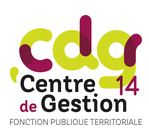 ELABORATION DES LIGNES DIRECTRICES DE GESTIONMode d’emploiGradeFonctionsStatut (stagiaire, titulaire, contractuel)Durée hebdomadaireNombre d’agentsVolume et origine des départsRetraiteFin de contratMutationDémission…202120202019TotalVolume et origine des entréesRemplacement agent absentCréation de posteRenfort (surcroit d’activité)Apprentis…202120202019Total202220232024202520262027Projection des départs en retraite des agents Projection autres départs annoncésBESOINS  2022 /2027 (en lien avec la fiche de poste) BESOINS  2022 /2027 (en lien avec la fiche de poste) Grade – F/H - durée hebdomadaire du poste Date prévisionnelle Métier (intitulé du poste) Missions - compétences principalesGrade – F/H - durée hebdomadaire du poste Date prévisionnelle Orientation en matière deActions à menerAttractivité de la collectivitéProposer des outils performants, mettre en place une politique de promotion de la collectivité…RémunérationMise en place du RIFSEEP, avoir une action sociale de qualité…Qualité de vie au travailMettre en place le télétravail ……Ratios promus-promouvables (se reporter éventuellement à une délibération existante)Nominations équilibrées F/H Ancienneté Grade cible dans l’organigramme Cadencement entre 2 avancements/promotion : ……… années (durée) Obtention d’un examen professionnel Adéquation grade/fonction/organigramme (fléchage de poste) Compétences (acquises dans le secteur public/privé, associatif, syndical, politique…) Effort de formation Investissement-motivation Capacités financières de la collectivité … Nominations équilibrées F/H Adéquation grade/fonction/organigramme (fléchage de poste) Compétences (acquises dans le secteur public/privé, associatif, syndical, politique…) Effort de formation et préparation au concours Investissement-motivation Reconversion Capacités financières de la collectivité Nominations équilibrées F/H Ancienneté Cadencement entre 2 avancements/promotions : ……… années (durée) Obtention d’un examen professionnel (le cas échéant) Adéquation grade/fonction/organigramme (fléchage du futur poste) Compétences Effort de formation Tentatives de concours Investissement-motivation Capacités financières de la collectivité Mobilité interne/externe …PROJET DE LDG DEFINI PAR LA COLLECTIVITEPRESENTATION DEVANT L’ASSEMBLEE DELIBERANTELDG ARRETEES PAR L’AUTORITE TERRITORIALE						    OrientationsEnjeux/ObjectifsFormationRecrutements et mobilitésRémunérationOrganisation et conditions de travailAutre axe choisiAttractivité de la collectivitéDévelopper et encourager la formation continueFaciliter l’accès aux
préparations concoursInformer les agents sur leur droit à la formation (formation continue, CPF…)Encourager les mobilités
internesMettre en place une politique
de promotion de la collectivitéMettre en place le RIFSEEPMettre en place un régime de protection sociale complémentaireAvoir une action sociale de qualitéAttribuer des tickets
restaurantMonétiser le CETValoriser ou mettre en place
une politique d’aménagement du temps de travail (modalité de
prise des RTT, congés, CET…)Adapter l’organisation du travail
aux métiersFaire vivre le dialogue socialProposer des outils performantsContinuité du service publicEncourager transmission des savoirs et le partage de compétences entre collèguesValoriser l’apprentissageAnticiper les recrutements et
les départsAssurer les remplacementsFavoriser le présentéismeMettre en place un Plan de Continuité des ActivitésMettre en place un régime
d’astreinte,Polyvalence pour certains services,Evolution et modernisation du service publicMettre en place une politique de formation volontaristeDiversifier l’offre de formation
(formation théorique,
formation pratique,
immersion…)Elargir les périmètres de
recherche de candidats (privé,
associatif, FPE, FPH…)
 Participer à des forums sur la
mobilité
 Communiquer les offres sur
les réseaux sociauxValoriser l’engagement
professionnelSimplifier les procédures
administratives
(dématérialisation)Investir dans de nouveaux outils
informatiquesOptimiser les modes de gestion
(DSP, Régie…)						    OrientationsEnjeux/ObjectifsFormationRecrutements et mobilitésRémunérationOrganisation et conditions de travailAutre axe choisiEgalité femmes/hommesMettre en place des actions
de sensibilisation égalité
femmes/hommesMettre en place des jurys
recrutement paritaireMettre en place une
politique indemnitaire
égalitaire Travailler à la mixité des
équipes
 Limiter la précarité des emploiQualité de vie au travailDévelopper les formations
liées au poste de travail et proposer des aménagements
de posteAccompagnement au
changementApporter une visibilité sur les pratiques en matière de mobilité interne, remplacements (saisonniers/renforts)Adapter le plus possible les salaires au niveau d’expertise et d’investissementMettre en place le télétravailProposer des horaires avec des
plages mobiles / variables /
saisonnièresEquiper une salle du personnel,
des espaces de travail adaptés…Développer une politique de
préventionGarantir le droit à la
déconnexionEnjeu socialFaciliter les reconversions
professionnelles Recruter des personnes en situation de handicap
 Faciliter l’apprentissage Définir un niveau de
rémunération plancher Favoriser les emplois partagés
 Réduire la précarité…..